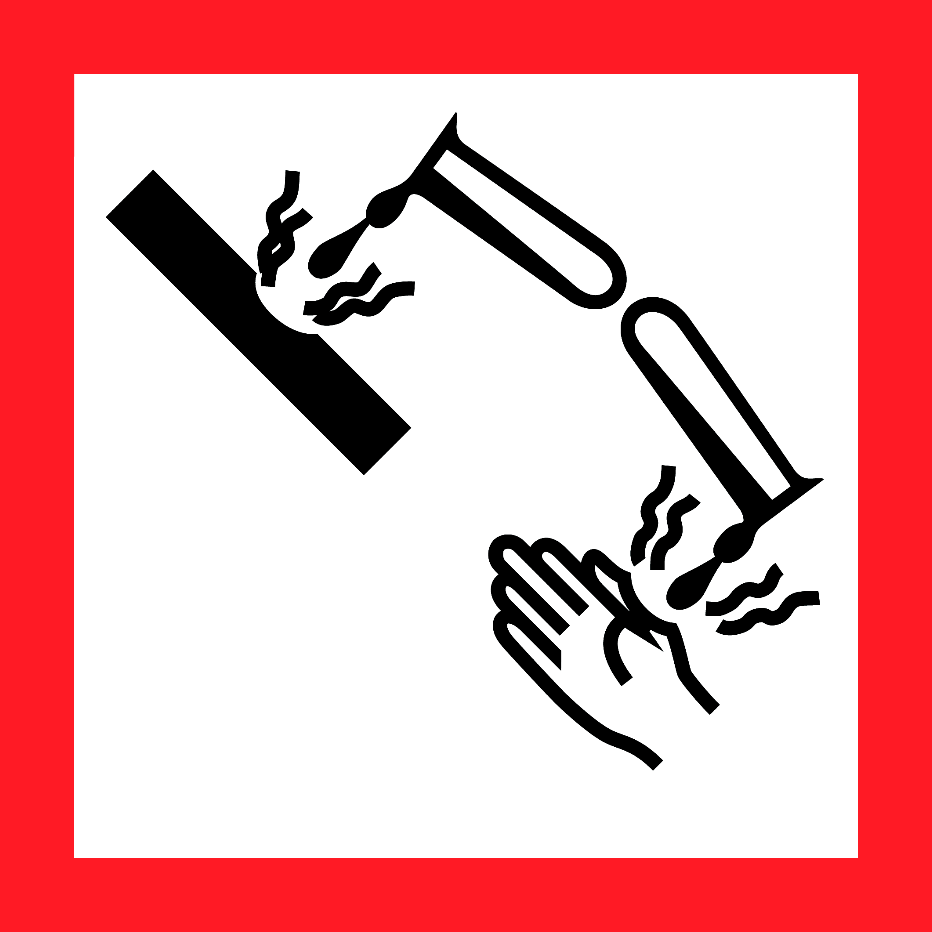 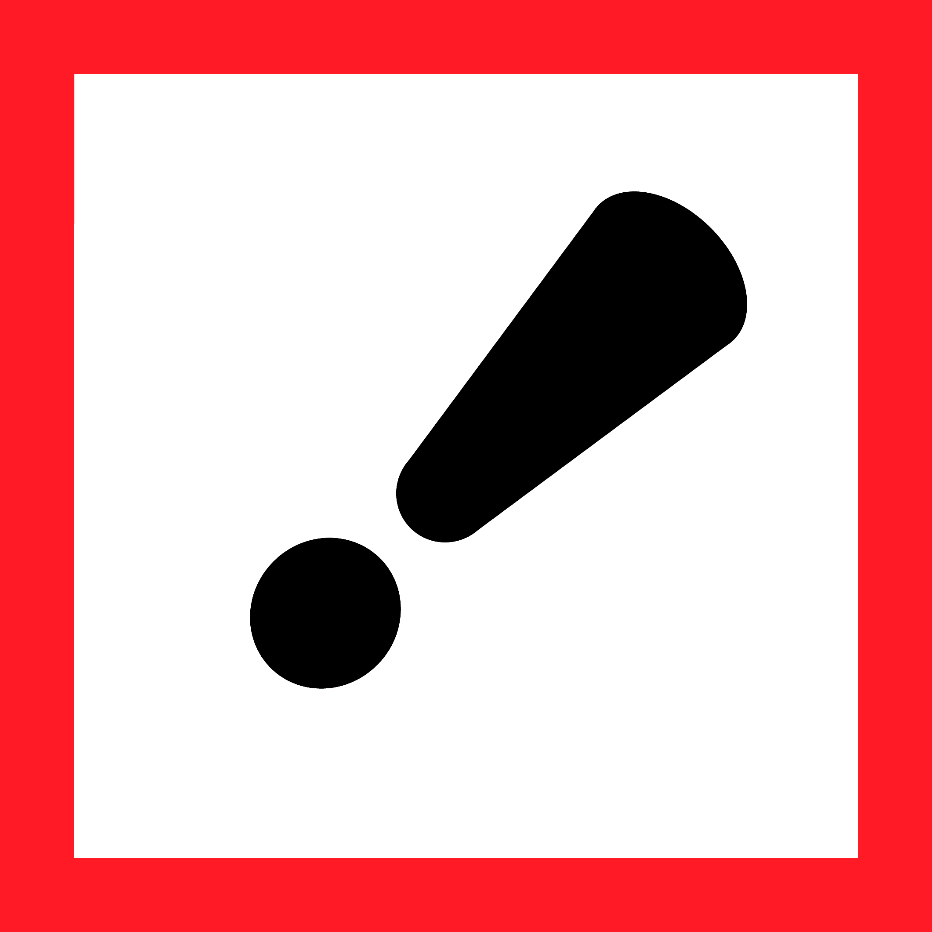 HAZARD STATEMENTS:May be corrosive to metals.Causes severe skin burns and eye damage.May cause respiratory irritation.PRECAUTIONARY STATEMENTS:Keep only in original container. Avoid breathing dust/fume/gas/mist/vapors/spray. Wash skin thoroughly after handling. Using only outdoors or in a well-ventilated area. Wear protective gloves/protective clothing/eye protection/face protection. Wash contaminated clothing before reuse. Absorb spillage to prevent material damage. Store in a well-ventilated place. Keep container tightly closed. Store locked up. Store in corrosive resistant stainless steel container with a resistant inner liner. Dispose of contents/ container to an approved waste disposal plant.IF SWALLOWED: Rinse mouth. Do NOT induce vomiting.IF ON SKIN (or hair): Remove/Take off Immediately all contaminated clothing. Rinse skin with water/shower.IF INHALED: Remove victim to fresh air and Keep at rest in a position comfortable for breathing. IF IN EYES: Rinse cautiously with water for several minutes. Remove contact lenses, if present and easy to do. Continue rinsing. Immediately call a POISON CENTER or doctor/physician.Supplier Identification & Emergency Phone#:Emergency Phone # : (314) 776-6555 See the Safety Data Sheet for more information.HAZARD STATEMENTS:May be corrosive to metals.Causes severe skin burns and eye damage.May cause respiratory irritation.PRECAUTIONARY STATEMENTS:Keep only in original container. Avoid breathing dust/fume/gas/mist/vapors/spray. Wash skin thoroughly after handling. Using only outdoors or in a well-ventilated area. Wear protective gloves/protective clothing/eye protection/face protection. Wash contaminated clothing before reuse. Absorb spillage to prevent material damage. Store in a well-ventilated place. Keep container tightly closed. Store locked up. Store in corrosive resistant stainless steel container with a resistant inner liner. Dispose of contents/ container to an approved waste disposal plant.IF SWALLOWED: Rinse mouth. Do NOT induce vomiting.IF ON SKIN (or hair): Remove/Take off Immediately all contaminated clothing. Rinse skin with water/shower.IF INHALED: Remove victim to fresh air and Keep at rest in a position comfortable for breathing. IF IN EYES: Rinse cautiously with water for several minutes. Remove contact lenses, if present and easy to do. Continue rinsing. Immediately call a POISON CENTER or doctor/physician.Supplier Identification & Emergency Phone#:Emergency Phone # : (314) 776-6555 See the Safety Data Sheet for more information.HAZARD STATEMENTS:May be corrosive to metals.Causes severe skin burns and eye damage.May cause respiratory irritation.PRECAUTIONARY STATEMENTS:Keep only in original container. Avoid breathing dust/fume/gas/mist/vapors/spray. Wash skin thoroughly after handling. Using only outdoors or in a well-ventilated area. Wear protective gloves/protective clothing/eye protection/face protection. Wash contaminated clothing before reuse. Absorb spillage to prevent material damage. Store in a well-ventilated place. Keep container tightly closed. Store locked up. Store in corrosive resistant stainless steel container with a resistant inner liner. Dispose of contents/ container to an approved waste disposal plant.IF SWALLOWED: Rinse mouth. Do NOT induce vomiting.IF ON SKIN (or hair): Remove/Take off Immediately all contaminated clothing. Rinse skin with water/shower.IF INHALED: Remove victim to fresh air and Keep at rest in a position comfortable for breathing. IF IN EYES: Rinse cautiously with water for several minutes. Remove contact lenses, if present and easy to do. Continue rinsing. Immediately call a POISON CENTER or doctor/physician.Supplier Identification & Emergency Phone#:Emergency Phone # : (314) 776-6555 See the Safety Data Sheet for more information.HAZARD STATEMENTS:May be corrosive to metals.Causes severe skin burns and eye damage.May cause respiratory irritation.PRECAUTIONARY STATEMENTS:Keep only in original container. Avoid breathing dust/fume/gas/mist/vapors/spray. Wash skin thoroughly after handling. Using only outdoors or in a well-ventilated area. Wear protective gloves/protective clothing/eye protection/face protection. Wash contaminated clothing before reuse. Absorb spillage to prevent material damage. Store in a well-ventilated place. Keep container tightly closed. Store locked up. Store in corrosive resistant stainless steel container with a resistant inner liner. Dispose of contents/ container to an approved waste disposal plant.IF SWALLOWED: Rinse mouth. Do NOT induce vomiting.IF ON SKIN (or hair): Remove/Take off Immediately all contaminated clothing. Rinse skin with water/shower.IF INHALED: Remove victim to fresh air and Keep at rest in a position comfortable for breathing. IF IN EYES: Rinse cautiously with water for several minutes. Remove contact lenses, if present and easy to do. Continue rinsing. Immediately call a POISON CENTER or doctor/physician.Supplier Identification & Emergency Phone#:Emergency Phone # : (314) 776-6555 See the Safety Data Sheet for more information.